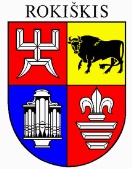 ROKIŠKIO RAJONO SAVIVALDYBĖS ADMINISTRACIJOS DIREKTORIUSĮSAKYMASDĖL LICENCIJOS VERSTIS MAŽMENINE PREKYBA ALKOHOLINIAIS GĖRIMAIS IŠDAVIMO2024 m. kovo 20 d. Nr. AV-179RokiškisVadovaudamasis Lietuvos Respublikos alkoholio kontrolės įstatymo 16 straipsnio 3 dalimi, Didmeninės ir mažmeninės prekybos alkoholio produktais licencijavimo taisyklių, patvirtintų Lietuvos Respublikos Vyriausybės 2004 m. gegužės 20 d. nutarimo Nr. 618 „Dėl didmeninės ir mažmeninės prekybos alkoholio produktais licencijavimo taisyklių patvirtinimo“ 6 punktu, Rokiškio rajono savivaldybės mero 2023 m. rugpjūčio 11 d. potvarkiu Nr. MV-285 „Dėl įgaliojimų Rokiškio rajono savivaldybės administracijos direktoriui suteikimo“ bei atsižvelgdamas į UAB „Lašų duona“ 2024 m. kovo 14 d. prašymą: 1.	Išduodu UAB „Lašų duona“ (įmonės kodas 173727496, buveinės adresas: Respublikos g. 106, Rokiškis) licenciją verstis mažmenine prekyba alkoholiniais gėrimais Kriaunų parduotuvėje adresu: Sartų g. 7, Kriaunų k., Kriaunų sen., Rokiškio r. sav.2.	Nurodau licencijoje įrašyti šiuos duomenis:2.1. licencijos numeris – 480;2.2. licencijos turėtojo rekvizitai – UAB „Lašų duona“ (įmonės kodas 173727496, buveinės adresas: Respublikos g. 106, Rokiškis);2.3. prekybos vietos adresas: Kriaunų parduotuvė, adresu: Sartų g. 7, Kriaunų k., Kriaunų sen., Rokiškio r. sav.;2.4. sandėlio, kuriame laikomi ir iš kurio paskirstomi alkoholiniai gėrimai, adresas: prekybos centras „Versmė“, Melioratorių g. 8a-1, Kavoliškio k., Rokiškio kaimiškoji sen., Rokiškio r. sav., prekybos centras „Eglė“, Pergalės g. 31, Juodupė, Juodupės sen., Rokiškio r. sav., prekybos centras „Trys lašai“ Krautuvė, Respublikos g. 106, Rokiškis;2.5. prekybos alkoholiniais gėrimais laikas: pirmadienis – šeštadienis – 10.00-20.00 val., sekmadienis – 10.00-15.00 val.;2.6. alkoholinių gėrimų pardavimo būdas – išsinešimui;2.7. licencijos turėtojo veiklos rūšis – prekyba;2.8. licencijos išdavimo data – 2024 m. kovo 20 d.;2.6. licencija galioja nuo 2024 m. kovo 20 d.Įsakymas per vieną mėnesį gali būti skundžiamas Lietuvos administracinių ginčų komisijos Panevėžio apygardos skyriui (Respublikos g. 62, Panevėžys) Lietuvos Respublikos ikiteisminio administracinių ginčų nagrinėjimo tvarkos įstatymo nustatyta tvarka.Jaunimo reikalų koordinatorius (vyriausiasis specialistas),vykdantis administracijos direktoriaus pareigas                                                   Gediminas Kriovė